Project owner: Add additional context that will help first-time readers get a TLDR summary of what is to follow.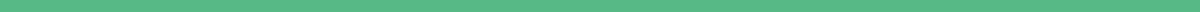 EVENT BRIEF (HOW)
Production - Graphics Needed: Add figma link for event and any others we can useDimensions for Event Promotion Collaterals:Landing Page Banner - 1440x810Social Creatives - 1200x600Details on Creatives:Event TitleDate / TimeSpeaker Headshots, Titles and Company logosPartner Logos"Hosted on Airmeet"Content: EmailContent: Organic Social MessagingAdd the relevant content here to describe the value to prospects and customers attending this event. Also, try to add context on how this aligns with an ongoing campaign or content theme.WhoAudience DefinitionAccounts (Ideal Customer Profiles / Target Names)People (Personas, Titles, Leaders vs Practitioners)Vertical/IndustryStage in the journey - Seed, Series A/B/C… / PublicGTM SegmentationRevenueLocationEmployeesWhy (Attendees)Why should someone sign up?Why should someone show up?Why should someone engage?Why (Business)PipelineVelocity/AccelerationBrand AwarenessClosuresWhatSelect Type of Event from the dropdown - WhereSelect Location of Event from the dropdown - WhenAdd Date and Time for the event. Is it a series? How often? Add dates for recurring events in the series.HowEvent Brief - Run of show and Agenda - Build a Dedicated Event ROSEvent TitleEvent Description (For Landing Page)Speaker PersonaDescribe the type of speaker that fits the topic and objective. SpeakersMention the name, title, link on Linkedin/Twitter, have they spoken on events or podcasts etc.Speaker 1Speaker 2…Partner PersonaDescribe the type of partner that fits the topic and objective. PartnersAdd name, website URL, LinkedIn URL and why you think they are a good fitPartner 1Partner 2…Execution - (Asana/Jira/Trello/Notion)Where will you collaborate - create a comprehensive checklist that will cover:Before the EventContentEvent TitleEvent DescriptionSession ContentSession Titles (If more than one)Session Descriptions (if more than one)Promotional emailsSocial and community posts for promotionDesignLanding Page designsPromotional designs For emailFor Social and Community PostsFor Speakers to share on their channelsFor Partners to share on their channelsIn-Event BrandingReception DesignWelcome VideoReception VideoCall to actions to important sections in the eventStage BackdropsFluid Space DesignSocial Lounge BannerPromotion and DistributionInvite email to segmented databaseInvite email to non-openers of email 1Social Posts from company handleSocial Posts from team membersSocial Posts from Speakers and PartnersPaid Social Campaigns to drive registrationsEmail Promotion from PartnersMarketing Operations and Sales AlignmentCRM IntegrationLead sharing flowEvent Pack for promotion and follow up from salesDuring The EventSession ExperienceIce Breakers - Use chat to get answersPolls - Setup polls in advance to get audience insightsQ&A section - Encourage audience Quiz or Trivia - Kahoot IntegrationDonations - Donorbox IntegrationFeedback - TypeForm IntegrationIn-Event CTAs - Use these to share relevant assets and offers based on session contentBreakout Rooms - Based on session design, create sub segments of your audience to have focussed discussions with speakers or each other to add a break from the live stage experienceEvent ExperienceSocial Wall - Walls.io Integration - Enable this to show a live feed of social conversations around the event based on #Photobooth - Snapbar Integration - Empower attendees to take fun and HQ pictures in branded templates to take home and share on socialsResources - Plan and upload downloadable resources that will be relevant to the audience and drive engagement and leadsSocial Lounge - Create an inclusive networking experience where attendees can get value from each other and speakersFluid Space - Create a immersive and interactive fluid space for attendees to network and have conversationsAfter The EventEvent Recap Email - Share event recording and takeawaysContent Repurposing - Use this template to repurpose content from your event to continue driving engagement and leads to your businessShare leads and insights fromthe event with Sales and Customer Success based on type of eventTeam ResourcesEvent Marketer - The project owner who drives all event related operations from start to finishDesign - All visual aspects for before, during and after the eventContent Writer / Content Marketer - All the content that will go on the landing page, emails and social mediaMarketing Operations - To help deploy emails and create workflows for lead assignment in your CRMSDRs / BDRs / AEs /AMs - For follow up with leads and customers that registered and attended the eventBudgetSpeakers - Promotion - SyndicationCreators / InfluencersPaid SocialExperience - MC / HostDJOther Entertainment acts - Live IllustratorMagicianGifting and prizes for engagementGift CardsMerchandiseEmail 1 (Invite email)Key Messaging & Goal:Sender: Sender Name:Send Time & Trigger: Email Banner:UTM Link: Subject Line:Preheader:Email Copy:Sender's Name & DesignationEmail 2 (Reminder email for registrants) Key Messaging & Goal:Sender: Sender Name:Send Time & Trigger: Email Banner:UTM Link: Subject Line:Preheader:Email Copy:Hey Contact: First name,Sender's Name & DesignationEmail 3 (Thank you email - for attendees) Key Messaging & Goal:Sender: Sender Name:Send Time & Trigger: Email Banner:UTM Link: Subject Line:Preheader:Email Copy:Email 3 (Missed you email - for non-attendees) Key Messaging & Goal:Sender: Sender Name:Send Time & Trigger: Email Banner:UTM Link: Subject Line:Preheader:Email Copy:Social Post #1 (about the full series)Social Post #2(announcing guest speaker)Social Post #3(Post-event wrap up)